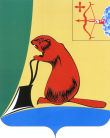         АДМИНИСТРАЦИЯ ТУЖИНСКОГО МУНИЦИПАЛЬНОГО РАЙОНАКИРОВСКОЙ ОБЛАСТИПОСТАНОВЛЕНИЕ          30.11.2023                                                                                                     № 311пгт Тужа							                                                   Приложение                                                                                                                                        УТВЕРЖДЕН                                                                                                                                                                        постановлением администрации						                                                                                                          Тужинского муниципального района                                                                                                                                                    от 30.11.2023 № 311  ПЕРЕЧЕНЬмуниципальных программ Тужинского муниципального района, предлагаемых к реализации в плановом периоде 2026-2031 годов________________О внесении изменения в постановление администрации Тужинского муниципального района  от 28.07.2023 № 170 «Об утверждении перечня муниципальных программ Тужинского муниципального района Кировской области»О внесении изменения в постановление администрации Тужинского муниципального района  от 28.07.2023 № 170 «Об утверждении перечня муниципальных программ Тужинского муниципального района Кировской области»О внесении изменения в постановление администрации Тужинского муниципального района  от 28.07.2023 № 170 «Об утверждении перечня муниципальных программ Тужинского муниципального района Кировской области»О внесении изменения в постановление администрации Тужинского муниципального района  от 28.07.2023 № 170 «Об утверждении перечня муниципальных программ Тужинского муниципального района Кировской области»  На основании постановления администрации Тужинского муниципального района от 19.02.2015 № 89 «О разработке, реализации          и оценке эффективности реализации муниципальных программ Тужинского муниципального района» администрация Тужинского муниципального района ПОСТАНОВЛЯЕТ:   1. Внести изменение в постановление администрации Тужинского муниципального района от 28.07.2023 № 170 «Об утверждении перечня муниципальных программ Тужинского муниципального района Кировской области», утвердив Перечень муниципальных программ Тужинского муниципального района в новой редакции согласно приложению.   2. Настоящее постановление вступает в силу с момента                        его официального опубликования в Бюллетене муниципальных нормативных правовых актов органов местного самоуправления Тужинского муниципального района Кировской области.  На основании постановления администрации Тужинского муниципального района от 19.02.2015 № 89 «О разработке, реализации          и оценке эффективности реализации муниципальных программ Тужинского муниципального района» администрация Тужинского муниципального района ПОСТАНОВЛЯЕТ:   1. Внести изменение в постановление администрации Тужинского муниципального района от 28.07.2023 № 170 «Об утверждении перечня муниципальных программ Тужинского муниципального района Кировской области», утвердив Перечень муниципальных программ Тужинского муниципального района в новой редакции согласно приложению.   2. Настоящее постановление вступает в силу с момента                        его официального опубликования в Бюллетене муниципальных нормативных правовых актов органов местного самоуправления Тужинского муниципального района Кировской области.  На основании постановления администрации Тужинского муниципального района от 19.02.2015 № 89 «О разработке, реализации          и оценке эффективности реализации муниципальных программ Тужинского муниципального района» администрация Тужинского муниципального района ПОСТАНОВЛЯЕТ:   1. Внести изменение в постановление администрации Тужинского муниципального района от 28.07.2023 № 170 «Об утверждении перечня муниципальных программ Тужинского муниципального района Кировской области», утвердив Перечень муниципальных программ Тужинского муниципального района в новой редакции согласно приложению.   2. Настоящее постановление вступает в силу с момента                        его официального опубликования в Бюллетене муниципальных нормативных правовых актов органов местного самоуправления Тужинского муниципального района Кировской области.  На основании постановления администрации Тужинского муниципального района от 19.02.2015 № 89 «О разработке, реализации          и оценке эффективности реализации муниципальных программ Тужинского муниципального района» администрация Тужинского муниципального района ПОСТАНОВЛЯЕТ:   1. Внести изменение в постановление администрации Тужинского муниципального района от 28.07.2023 № 170 «Об утверждении перечня муниципальных программ Тужинского муниципального района Кировской области», утвердив Перечень муниципальных программ Тужинского муниципального района в новой редакции согласно приложению.   2. Настоящее постановление вступает в силу с момента                        его официального опубликования в Бюллетене муниципальных нормативных правовых актов органов местного самоуправления Тужинского муниципального района Кировской области.  На основании постановления администрации Тужинского муниципального района от 19.02.2015 № 89 «О разработке, реализации          и оценке эффективности реализации муниципальных программ Тужинского муниципального района» администрация Тужинского муниципального района ПОСТАНОВЛЯЕТ:   1. Внести изменение в постановление администрации Тужинского муниципального района от 28.07.2023 № 170 «Об утверждении перечня муниципальных программ Тужинского муниципального района Кировской области», утвердив Перечень муниципальных программ Тужинского муниципального района в новой редакции согласно приложению.   2. Настоящее постановление вступает в силу с момента                        его официального опубликования в Бюллетене муниципальных нормативных правовых актов органов местного самоуправления Тужинского муниципального района Кировской области.            Глава Тужинского            муниципального района Л.В. Бледных            Глава Тужинского            муниципального района Л.В. Бледных            Глава Тужинского            муниципального района Л.В. Бледных            Глава Тужинского            муниципального района Л.В. Бледных            Глава Тужинского            муниципального района Л.В. БледныхN п/п Наименование муниципальной программы Тужинского муниципального районаПериод реализации Ответственный исполнительОсновные направления реализации муниципальной программы Тужинского муниципального района, соответствующие приоритетам и направлениям стратегии социально-экономического развития Тужинского муниципального района1«Развитие образования» 2026 – 2031 годыМКУ «Управление образования администрации Тужинского  муниципального района»-развитие системы дошкольного образования;-развитие системы дополнительного образования детей и молодежи;-развитие  системы  работы  с  талантливыми  детьми и подростками,- проведение детской оздоровительной кампании (лагеря);- развитие  кадрового  потенциала системы образования (повышение квалификации);- реализация мер социальной поддержки для приёмных семей и для детей, воспитывающихся в семьях опекунов  (попечителей);- осуществление качественного бюджетного и налогового учёта отчётности и операций текущей деятельности в подведомственных учреждениях и управлении образования;- организация и проведение мероприятий информационно- методической службой управления образования;- предоставление компенсации в размере 100% расходов на оплату жилищно–коммунальных услуг педагогическим работникам в образовательных учреждениях Тужинского района;- предоставление жилья детям-сиротам;- устранение предписаний надзорных органов и приведение зданий в соответствие с требованиями, предъявляемыми к безопасности в процессе эксплуатации;- обеспечение в полном объёме персонифицированного финансирования дополнительного образования детей.2«Развитие муниципального управления»  2026 – 2031 годыАдминистрация Тужинского муниципального района- обеспечение осуществления управленческих функций администрации района по исполнению своих полномочий;- обеспечение сохранности, эксплуатации и содержания имущества, находящегося в ведении администрации района;-обеспечение хозяйственной деятельности администрации района;- обеспечение использования современных информационно-коммуникационных технологий в профессиональной деятельности администрации района;- формирование высококачественного кадрового состава и развитие муниципальной службы;- обеспечение выплаты пенсии за выслугу лет лицам, замещавшим должности муниципальной службы в администрации района;- обеспечение деятельности административной комиссии Тужинского муниципального района по рассмотрению дел об административных правонарушениях;- обеспечение деятельности муниципального архива.3«Развитие культуры» 2026 – 2031 годыМКУ «Отдел культуры, спорта и молодежной политики администрации Тужинскогомуниципального района»- развитие библиотечного дела; - организация и поддержка музейного дела;- организация и поддержка культурно - досуговой деятельности и народного художественного творчества;- организация дополнительного образования детей; - развитие кадрового потенциала сферы культуры Тужинского муниципального района, обеспечивающего повышение доступности и качества услуг населению. 4«Обеспечение безопасности и жизнедеятельности населения»  2026 – 2031 годыАдминистрация Тужинского муниципального района-повышение уровня пожарной безопасности учреждений и организаций района;-совершенствование организации профилактики и тушения пожаров с целью привлечения широких слоев населения района к реализации мер по обеспечению пожарной безопасности, обеспечению безопасности людей на водных объектах;-реализация требований основных нормативных правовых актов по вопросам гражданской обороны, пожарной безопасности, защиты населения и территорий от чрезвычайных ситуаций;- совершенствование ЕДДС района;-оснащение ЕДДС программно-техническим средствами автоматизации управления, включающим в себя средства передачи, ввода, хранения, обработки и выдачи необходимых данных, взаимодействующих с системой централизованного оповещения Центра управления в кризисных ситуациях главного управления Министерства Российской Федерации по делам гражданской обороны, чрезвычайным ситуациям и ликвидации последствий стихийных бедствий (далее – ЦУКС, МЧС России по Кировской области);-создание и поддержание в необходимом   количестве финансовых резервов и резервов материальных ресурсов в целях   гражданской   обороны, предотвращения    и ликвидации   последствий    чрезвычайных    ситуаций;-предупреждение правонарушений, прежде всего несовершеннолетних и молодежи, активизация и совершенствование нравственного воспитания населения;- меры противодействия злоупотребления наркотиками и их незаконному обороту;-обеспечение социальной адаптации и реабилитации лиц, освобожденных из мест лишения свободы, и граждан, осужденных к наказаниям, несвязанным с лишением свободы, ранее совершавших преступления;-вовлечение в предупреждение правонарушений предприятий, организаций всех форм собственности, а также граждан и общественных объединений;-предупреждение и пресечение нелегальной миграции;-создание благоприятной и максимально безопасной для населения обстановки в жилом секторе, на улицах и в других общественных местах района;- формирование у населения внутренней потребности в толерантном поведении к людям других национальностей и религиозных конфессий на основе ценностей многонационального российского общества, культурного самосознания, принципов соблюдения прав и свобод человека.5«Управление муниципальными финансами и регулирование межбюджетных отношений»  2026 – 2031 годыМКУ«Финансовое управление администрации Тужинского муниципального района»- организация бюджетного процесса;- обеспечение сбалансированности и устойчивости бюджетной системы;- развитие системы межбюджетных отношений.6«Развитие агропромышленного комплекса» 2026 – 2031 годыАдминистрация Тужинского муниципального района-создание условий для развития отраслей растениеводства и животноводства, увеличение производства основных видов сельскохозяйственной продукции, развития молочного скотоводства;-повышение финансовой устойчивости сельскохозяйственных товаропроизводителей;-создание условий для сокращения невостребованных для сельскохозяйственного производства  земель сельскохозяйственного назначения;                                                     -создание предпосылок устойчивого развития малых форм хозяйствования на селе, личных подсобных хозяйств населения;-содействие развитию сельскохозяйственного малого бизнеса, повышение занятости и уровня жизни сельского населения;-кадровое обеспечение агропромышленного комплекса;-содействие технической и технологической модернизации сельского хозяйства.7«Охрана окружающей среды и экологическое воспитание» 2026 – 2031 годыАдминистрация Тужинского муниципального района-снижение уровня загрязнения окружающей среды и улучшение экологической обстановки на территории района;-обеспечение утилизации и максимально безопасного размещения отходов производства и потребления;-формирование и развитие экологического образования и просвещения населения района.8«Управление муниципальным имуществом»  2026 – 2031 годыАдминистрация Тужинского муниципального района-обеспечение полноты и достоверности учета муниципального имущества района;-разграничение муниципального имущества района в целях обеспечения исполнения функций местного самоуправления;-приватизация имущества, не требующегося для выполнения функций органом местного самоуправления;-предоставление свободного муниципального имущества в аренду через проведение процедуры торгов на право заключения договоров аренды;-государственная регистрация права собственности на земельные участки и объекты недвижимости;-завершение работ по разграничению собственности на землю;увеличение количества земельных участков, находящихся в собственности муниципального района, и вовлечение их в хозяйственную деятельность;-получение в полном объеме доходов от использования земельных участков.9«Развитие транспортной инфраструктуры» 2026 – 2031 годыАдминистрация Тужинского муниципального района-увеличение протяженности автомобильных дорог общего пользования местного значения соответствующих нормативным требованиям;-поддержание автомобильных дорог общего пользования местного значения вне границ населенных пунктов и искусственных сооружений на них на уровне, соответствующем нормативным требованиям, путем содержания автодорог и искусственных сооружений на них;-обеспечение регулярного автобусного сообщения на маршрутах с низким пассажиропотоком.10«Экономическое развитие и поддержка малого и среднего предпринимательства»  2026 – 2031 годыАдминистрация Тужинского муниципального района-повышение эффективности муниципального стратегического планирования;-обеспечение устойчивых темпов роста объема инвестиций в основной капитал за счет всех источников финансирования;-развитие и расширение межрайонного сотрудничества в сфере торгово-экономической деятельности;-повышение предпринимательской активности и развитие малого и среднего предпринимательства в Тужинском муниципальном районе;-создание условий для формирования современного потребительского рынка в Тужинском муниципальном районе.	11«Повышение эффективности реализации молодёжной политики»  2026 – 2031 годыМКУ «Отдел культуры, спорта и молодежной политики администрации Тужинскогомуниципального района»-создать условия для участия молодежи в политической, социально-экономической, научной и культурной жизни общества;-формировать в молодежной среде социально-значимые установки здорового образа жизни, системы традиционных семейных ценностей, толерантности;-развивать систему мер, направленных на формирование нравственных и смысловых ориентиров, позволяющих противостоять идеологии экстремизма, национализма, проявлениям ксенофобии, коррупции, дискриминации по признакам социальной, религиозной, расовой, национальной принадлежности и другим негативным социальным явлениям;-вовлекать молодежь в социальную практику и информировать ее о потенциальных возможностях собственного развития;-совершенствовать систему гражданско-патриотического воспитания молодежи;-развивать добровольческое (волонтерское) движение в молодежной среде;-создать условия для поддержки и развития инициативной и талантливой молодежи Тужинского муниципального района.12«Развитие физической культуры и спорта»  2026 – 2031 годыМКУ «Отдел культуры, спорта и молодежной политики администрации Тужинскогомуниципального района»- укрепление материально-технической базы для занятий физической культурой и спортом за счет строительства новых и реконструкции имеющихся спортивных объектов;- развитие массового спорта среди различных категорий и групп населения, в том числе в образовательных учреждениях;- пропаганда физической культуры и здорового образа жизни;- оказание муниципальных услуг по предоставлению дополнительного образования в сфере физической культуры и спорта (услуги спортивной школы);- развитие детско-юношеского спорта (совершенствование подготовки спортивного резерва);- сохранение кадрового потенциала спортивной школы.13«Развитие жилищного строительства»  2026 – 2031 годыАдминистрация Тужинского муниципального района-поддержание в актуальном состоянии      муниципальными       образованиями  района градостроительной документации  в соответствии  с Градостроительным кодексом Российской Федерации и другими нормативными актами; - подготовка проектов межевания для развития территорий;- корректировка генерального плана пгт Тужа;- изготовление генеральных планов сельских поселений;- развитие жилищного строительства в районе.14«Развитие коммунальной инфраструктуры2026 – 2031 годыАдминистрация Тужинского муниципального района- обеспечение развития промышленного строительства;- строительство и модернизация системы коммунальной инфраструктуры;- повышение качества предоставляемых коммунальных услуг потребителям;- сокращение расходов на содержание бюджетной сферы.15«Энергоснабжение и повышение энергетической эффективности» 2026 – 2031 годыАдминистрация Тужинского муниципального района-  организация и проведение мероприятий по энергосбережению.- обеспечение муниципального жилищного фонда приборами учета коммунальных ресурсов 16«Развитие информационного общества» 2026 – 2031 годыАдминистрация Тужинского муниципального района-повышение уровня доступности и качества предоставления  муниципальных услуг; -обеспечение своевременности и полноты предоставления государственных и муниципальных услуг; -организация предоставления государственных и муниципальных услуг по принципу «одного окна»;-реализация межведомственного взаимодействия в электронном виде.17«Формирование законопослушного поведения участников дорожного движения в муниципальном образовании Тужинский муниципальный район Кировской области» 2024 – 2031 годыАдминистрация Тужинского муниципального района-предупреждение опасного поведения детей дошкольного и школьного возраста, участников дорожного движения;-создание комплексной системы профилактики дорожно-транспортных происшествий в целях формирования у участников дорожного движения стереотипа законопослушного поведения и негативного отношения к правонарушениям в сфере дорожного движения, реализация программы правового воспитания участников дорожного движения, культуры их поведения;-совершенствование системы профилактики детского дорожно-транспортного травматизма, формирование у детей навыков безопасного поведения на дорогах;-снижение количества дорожно-транспортных происшествий, в том числе с участием пешеходов.18«Профилактика терроризма и экстремизма в Тужинском муниципальном районе» 2024 – 2029 годыАдминистрация Тужинского муниципального района-реализация государственной политики в области профилактики терроризма и экстремизма;-формирование у граждан неприятия идеологии терроризма;-предупреждение террористических актов на территории Тужинского муниципального района;-обеспечение выполнения требований к антитеррористической защищенности объектов, находящихся в муниципальной собственности или в ведении органов местного самоуправления.19«Формирование здорового образа жизни среди населения Тужинского муниципального района»  2024 – 2030 Администрация Тужинского муниципального района- развитие системы мотивации граждан к ведению здорового образа жизни, включая здоровое питание и отказ от вредных привычек;- формирование условий и возможностей, стимулирующих граждан к ведению здорового образа жизни, что в конечном итоге должно привести к улучшению состояния здоровья населения и увеличению ожидаемой продолжительности жизни. - информационно-пропагандистская работа и организационно-методические мероприятия, направленные на формирование здорового образа жизни;-формирование мотивации к отказу от вредных привычек, сокращению уровня потребления алкоголя, наркотиков, табака и никотинсодержащей продукции;- создание условий для ведения здорового образа жизни населением Тужинского муниципального района (здоровьесберегающей среды);- профилактика заболеваний путём проведения регулярного медицинского контроля (профилактических осмотров и диспансеризации);- содействие в формировании оптимального двигательного режима и правильного режима питания, соответствующих физиологическим особенностям и возрасту конкретного человека;- повышение устойчивости организма к вредному воздействию окружающей среды, стрессам, развитие с раннего детства здоровых привычек и навыков, умения справляться с собственными эмоциями.